3GPP TSG-RAN WG4 Meeting #110-Bis	R4-XXXXXChangsha, China,  15 – 20 April 2024 Title:	LS on UE Capability for Asymmetric BW for less than 5 MHzResponse to:	Release:	R18Work Item:	NR_FR1_lessthan_5MHz_BWSource:	Rakuten Mobile (RAN4)To:	RAN2 & RAN1Contact person:	Awn Muhammad	Awn.muhammad AT rakuten.comSend any reply LS to:	3GPP Liaisons Coordinator, mailto:3GPPLiaison@etsi.orgAttachments: CR on 3Mhz Uplink with 5Mhz Downlink BCS for n28 [R4-XXX] 
1	Overall descriptionIn response to the new operational scenario introduced and endorsed through CR R4-2405066 (to be replaced with latest number), RAN4 has defined an Asymmetric Bandwidth Combination Set for NR band n28 featuring a 3 MHz uplink and a 5 MHz downlink. Currently, UE capability in TS 38.306 for 3 MHz do not distinguish between uplink and downlink bandwidths, which leads to potential issues in scenarios where UEs support asymmetric bandwidth combination set including 3 MHz channel bandwidth in uplink  downlink.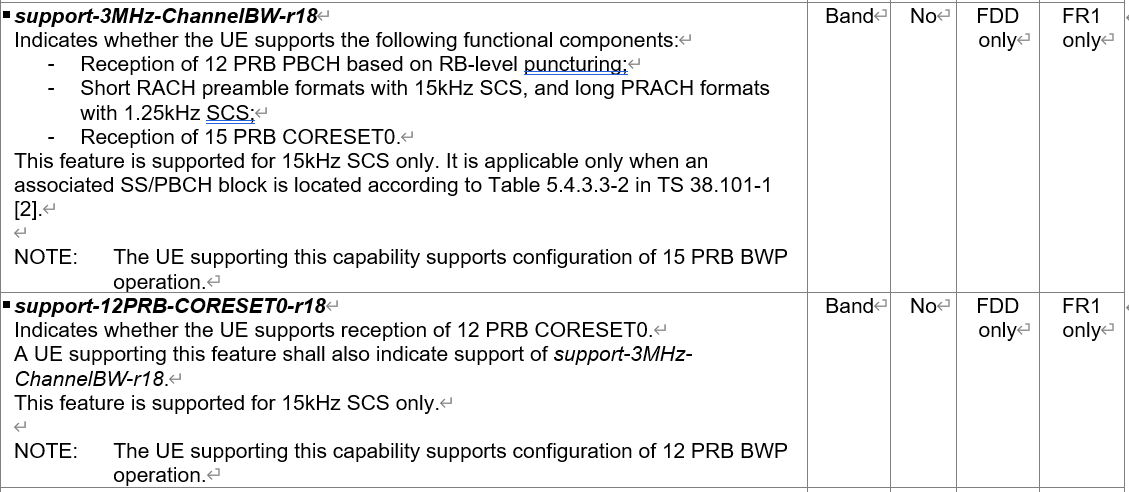 Figure 1 – TS 38.306 Support of 3 MHz Capability2	ActionsTo WG RAN 2 and RAN 1ACTION: 	RAN4 respectfully requests RAN2 and RAN1 to examine the necessary modifications define UE capabilities for support asymmetric bandwidths in uplink downlink.3	Dates of next TSG RAN WG4 meetingsRAN4#111	May 20 – 24, 2024		Fukuoka City, Fukuoka, JP